ПРОТОКОЛзаседания координационного Совета по инвестициям и развитию предпринимательствапри главе Артемовского городского округа10 апреля 2017 годаПригашены: Пономарева С.Ю., Комаров АЛ.. Отсутствуют:Сайгашкина Л.И., Рыжова Е.С., Ежов О.А., Маслов А.А., Свалов В.С., Вяткин П.В.ПОВЕСТКА:О надзоре за качеством пищевых продуктов на территории Артемовского городского округа в 2016-2017 годахДокладчик:	Пономарева Светлана Юрьевна - главный специалист-экспертТерриториального отдела Управления Роспотребнадзора по Свердловской области в городе Алапаевск, Алапаевском, Артемовском, Режевском районахО нарушениях санитарного законодательства при обращении с отходами производства и потребленияДокладчик:	Комаров Андрей Яковлевич - главный специалист-экспертТерриториального отдела Управления Роспотребнадзора по Свердловской области в городе Алапаевск, Алапаевском, Артемовском, Режевском районахО благоустройстве территорий, прилегающих к объектам малого и среднего предпринимательства, в рамках месячника чистоты и порядкаДокладчик: Черемных Наталия Александровна - первый заместитель главы Администрации Артемовского городского округаО видах поддержки малого и среднего предпринимательства в 2017 годуДокладчик:	Федорченко	Владимир	Миронович	-	директор	Артемовскогомуниципального фонда поддержки малого предпринимательстваО проведении на территории Артемовского городского округа Дня российского предпринимательстваДокладчик:	Федорченко	Владимир	Миронович	-	директор	Артемовскогомуниципального фонда поддержки малого предпринимательстваО мероприятиях, направленных на снижение неформальной занятости, легализации заработной платы, повышение собираемости налогов и страховых взносов во внебюджетные фонды на территории Артемовского городского округа Докладчик: Бахарева Ольга Сергеевна - и.о. заведующего отделом социально- экономического развития Администрации Артемовского городского округаРазмещение нестационарных торговых объектов на территории Артемовского городского округа. Разъяснения по арендной плате на земельные участки для субъектов малого и среднего предпринимательстваДокладчик: Бахарева Ольга Сергеевна - и.о. заведующего отделом социально- экономического развития Администрации Артемовского городского округаС о докладчик: Юсупова Валентина Александровна - председатель Комитета по управлению муниципальным имуществом Артемовского городского округаПо первому вопросу: О надзоре за качеством пищевых продуктов на территории Артемовского городского округа в 2016-2017 годахСлушали: Пономареву С.Ю. - доложила, что в целях контроля состояния потребительского рынка товаров, работ, услуг территориальным отделом проводились проверки хозяйствующих субъектов (доклад прилагается).Выступили: Шелякин Т.С., Фатеев О.Н.Решили:1. Принять информацию к сведению.По второму вопросу: О нарушениях санитарного законодательства при ‘ обращении с отходами производства и потребленияСлушали: Комарова А.Я. - сообщил, что В соответствии с федеральным законом «О санитарно-эпидемиологическом благополучии населения» от 30 марта 1999 года № 52-ФЗ на территории Российской Федерации действуют федеральные санитарные правила, утвержденные и введенные в действие федеральным органом исполнительной власти, уполномоченным осуществлять государственный санитарно- эпидемиологический надзор в порядке, установленном Правительством Российской Федерации. В разработанных санитарных правилах должны быть предусмотрены и критерии безопасности и (или) безвредности, гигиенических и иных факторов среды обитания человека, включающей в себя факторы окружающей (природной и искусственной) среды, определяющей условия жизнедеятельности.Нормативные правовые акты, касающиеся вопросов обеспечения санитарно- эпидемиологического благополучия населения, принимаемые федеральными органами исполнительной власти не должны противоречить санитарным.Соблюдение санитарных правил является обязательным для граждан, индивидуальных предпринимателей и юридических и за нарушение санитарного законодательства устанавливается дисциплинарная, административная и уголовная ответственность в соответствии с законодательством Российской (доклад прилагается).Выступили: Шарафиев А.М. - рассказал о ОНФ по мусору, Шелякин Т.С., Саутин И.И., Фотеев О.Н.Решили:1. Принять информацию к сведению.По третьему вопросу: О благоустройстве территорий, прилегающих к объектам малого и среднего предпринимательства, в рамках месячника чистоты и порядкаСлушали: Черемных Н.А. - сообщила, что утверждено постановление Администрации Артемовского городского округа от 10.04.2017 № 393-ПА «О проведении Всероссийского экологического субботника «Зеленая Весна - 2017» и месячника по наведению чистоты и порядка на территории Артемовского городского округа в 2017 году», (доклад прилагается).Выступили: Горбунов А.А., Галочкин Н.И., Шелякин Т.С.Решили:Принять информацию к сведению.Рекомендовать руководителям организаций независимо от организационноправовой формы провести в коллективах организационную работу по наведению чистоты и порядка на закрепленных территориях, провести работы по благоустройству прилегающей территории в т.ч. осуществить уборку мусора.По четвертому вопросу: О видах поддержки малого и среднего предпринимательства в 2017 годуСлушали: Федорченко В.М. - рассказал о видах поддержки малого и среднего бизнеса в Свердловской области в 2017 году (доклад прилагается).Выступили: Фотеев О.Н., Шелякин Т.С., Саутин И.И.Решили:Принять информацию к сведению.Артемовскому муниципальному фонду	поддержки малогопредпринимательства осуществлять информационную рассылку предпринимателям.По пятому вопросу: О проведении на территории Артемовского городского округа Дня российскбго предпринимательстваСлушали: Федорченко В.М. - рассказал о плане мероприятий по подготовке и проведению в 2017 году Дня Российского предпринимательства на территории Артемовского городского округа (план прилагается).Выступили: Фотеев О.Н., Галочкин Н.И., Шелякин Т.С.Решили:1. Утвердить план мероприятий по подготовке и проведению в 2017 году Дня Российского предпринимательства на территории Артемовского городского округа.По шестому вопросу:	О мероприятиях, направленных на снижениенеформальной занятости, легализации заработной платы, повышение собираемостиналогов и страховых взносов во внебюджетные фонды на территории Артемовского городского округаСлушали: Бахареву О.С. - доложила информацию о работе рабочей группы по снижению неформальной занятости, легализации заработной платы, повышению собираемости страховых взносов во внебюджетные фонды (доклад прилагается).Решили:1. Продолжить работу рабочей группы по снижению неформальной занятости, легализации заработной платы, повышению собираемости страховых взносов во внебюджетные фонды.По седьмому вопросу: Размещение нестационарных торговых объектов на территории Артемовского городского округа. Разъяснения по арендной плате на земельные участки для субъектов малого и среднего предпринимательстваСлушали: Бахареву О.С. - рассказала:о разработке Министерством АПКиП Порядка разработки и утверждения схем размещения нестационарных торговых объектов на территориях муниципальных образований в Свердловской области;о схеме размещения нестационарных торговых объектах на территории Артемовского городского округа на 2017-2018 годы, утвержденной постановлением Администрации от 01.12.2016 № 1342-ПА;о количестве объектов и общей сумме перечислений в консолидированный бюджет Свердловской области платежей за размещение объектов, расположенных на земельных участках, в зданиях, строениях и сооружениях, находящихся в собственности Артемовского городского округа (доклад прилагается).Решили:Принять информацию к сведению.Проводить проверки по выявлению торговли в не отведенных для этого местах в нарушение схемы размещения нестационарных торговых объектов на территории Артемовского городского округа на 2017-2018 годы, утвержденной постановлением Администрации Артемовского городского округа от 01.12.2016 № 1342-ПА.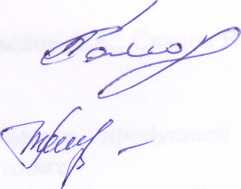 